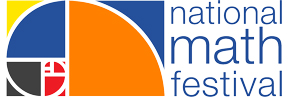 FOR IMMEDIATE RELEASE			Contact: 	Jennifer MurawskiJANUARY 11, 2016							510-642-0771jmurawski@msri.orgWashington, D.C. – Media are invited to join the Mathematical Sciences Research Institute (MSRI) and the National Museum of Mathematics (MoMath) at the USA Science and Engineering Festival, April 15-17, at the Walter E. Washington Convention Center, 801 Mt. Vernon Place, NW, Washington. MSRI and MoMath will be hosting activities to promote the second National Math Festival, to be held in Washington, D.C. in spring of 2017. The inaugural National Math Festival was held in April 2015 in cooperation with the Smithsonian Institution. The free public celebration featured over 40 unique performances, interactive exhibits, and lectures from some of the most influential mathematicians of our time, engaging all ages from toddlers through lifelong learners, with over 20,000 attendees participating in the one-day event. USA Science and Engineering Festival attendees will be able to solve math puzzles that aim to challenge participants of all ages, with the puzzle solutions revealing the date and location of the 2017 National Math Festival. In addition to the math challenges, MSRI and MoMath will be hosting math-based games and crafts for festival attendees to enjoy, including playing symmetry games, attempting to drink from a Klein bottle (a challenging Möbius strip-like vessel), and learning about elastic geometry through making take-home tensegrity structures and joining in the creation of giant group tensegrity build that will tower above the crowd. “Math is all around us – from the colors of the rainbow to the cars we drive and the bridges they drive over, from modern cell phones and Internet commerce to the newest medical technology, from the study of the deep oceans to the study of the stars,” said David Eisenbud, Director of MSRI and National Math Festival co-organizer. “The National Math Festival is a celebration of math in all its fun and beauty: math everyone can understand and enjoy.”For more information on the National Math Festival, visit mathfest.org, connect on Facebook, or follow the Festival on Twitter @mathmoves. -end-National Math Festival news releases and other information are available automatically by subscribing to the National Math Festival mailing list at bit.ly/1Zlwi9X. About the Mathematical Sciences Research Institute (MSRI)The Mathematical Sciences Research Institute (MSRI) is one of the world’s preeminent centers for collaborative research in mathematics. Since 1982, MSRI’s topic-focused programs have brought together emerging and leading minds in mathematics, in an environment that promotes creativity and the interchange of ideas. Over 1,500 mathematical scientists spend time at MSRI’s California headquarters each year. MSRI is known around the world for the quality and reach of its programs and its leadership in basic research, as well as mathematics education and support for public understanding of mathematics. For more information, visit msri.org.About the National Museum of MathematicsThe National Museum of Mathematics (MoMath) strives to enhance public understanding and perception of mathematics in daily life. The only math museum in North America, MoMath fulfills an incredible demand for hands-on math programming, creating a space where those who are math-challenged-as well as math enthusiasts of all backgrounds and levels of understanding- can revel in the infinite world of mathematics through more than 30 state-of-the-art interactive exhibits. MoMath was awarded the bronze 2013 MUSE Award for Education and Outreach by the American Alliance of Museums. MoMath is located at 11 E. 26th on the north side of popular Madison Square Park in Manhattan. The Museum is open seven days a week from 10 a.m. – 5 p.m. For more information, visit momath.org.